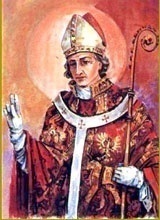 INTENCJE   MSZY   ŚWIĘTYCH8.11. – 14.11.2021INTENCJE   MSZY   ŚWIĘTYCH8.11. – 14.11.2021INTENCJE   MSZY   ŚWIĘTYCH8.11. – 14.11.2021PONIEDZIAŁEK8.11.2021PONIEDZIAŁEK8.11.20217.00+ Danutę Słapa   /pogrz./+ Danutę Słapa   /pogrz./PONIEDZIAŁEK8.11.2021PONIEDZIAŁEK8.11.202118.00+ za zmarłe Członkinie z Róży bł. Ks. Jerzego Popiełuszki i zmarłych z ich rodzin+ za zmarłe Członkinie z Róży bł. Ks. Jerzego Popiełuszki i zmarłych z ich rodzinWTOREK9.11.WTOREK9.11.7.00+ Jana i Annę Sumera  /pogrz./+ Jana i Annę Sumera  /pogrz./WTOREK9.11.WTOREK9.11.18.00+ Jana Zachurę syna Rafała+ Jana Zachurę syna RafałaŚRODA 10.11.ŚRODA 10.11.7.00+ Czesława Siwka syna Jerzego+ Czesława Siwka syna JerzegoŚRODA 10.11.ŚRODA 10.11.18.00+ Andrzeja MŁOŃSKI  30 r. śm.+ Andrzeja MŁOŃSKI  30 r. śm. CZWARTEK11.11. CZWARTEK11.11.7.00+ Antoniego Trzop  /pogrz./+ Antoniego Trzop  /pogrz./ CZWARTEK11.11. CZWARTEK11.11.18.00+ Józefę Wątroba 18 r. śm. męża Józefa+ Józefę Wątroba 18 r. śm. męża JózefaPIĄTEK12.11.PIĄTEK12.11.7.00+ Bronisława Krupiaka  /pogrz./+ Bronisława Krupiaka  /pogrz./PIĄTEK12.11.PIĄTEK12.11.18.00Dziękcz. – błag. w 1 urodziny Lidii LachDziękcz. – błag. w 1 urodziny Lidii LachSOBOTA13.11.SOBOTA13.11.7.00+ Władysława Świerkosza  /pogrz./+ Władysława Świerkosza  /pogrz./SOBOTA13.11.SOBOTA13.11.18.00+ Janinę i Kazimierza Janik syna Stanisława+ Janinę i Kazimierza Janik syna Stanisława   33 NIEDZIELA ZWYKŁA14.11.2021   33 NIEDZIELA ZWYKŁA14.11.20217.30+ Józefa Zająca 3 r. śm.+ Józefa Zająca 3 r. śm.   33 NIEDZIELA ZWYKŁA14.11.2021   33 NIEDZIELA ZWYKŁA14.11.20219.30+ Ks. Andrzeja Walczaka 5 r. śm.+ Ks. Andrzeja Walczaka 5 r. śm.   33 NIEDZIELA ZWYKŁA14.11.2021   33 NIEDZIELA ZWYKŁA14.11.202111.00Dziękcz. – błag. w 1 urodziny Hanny FrycDziękcz. – błag. w 1 urodziny Hanny Fryc   33 NIEDZIELA ZWYKŁA14.11.2021   33 NIEDZIELA ZWYKŁA14.11.202116.00Dziękcz. – błag. w int. Rodzin z osiedla Dudy i Pietyry /3ołt./Dziękcz. – błag. w int. Rodzin z osiedla Dudy i Pietyry /3ołt./